16.3 Sexual reproduction in PlantsIdentify and draw, using a hand lens if necessary, the sepals, petals, stamens, filaments and anthers, carpels, style, stigma, ovary and ovules, of an insect-pollinated flower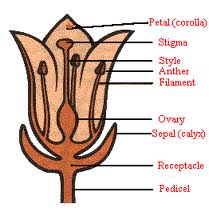 State the functions of the sepals, petals, anthers, stigmas and ovariesUse a hand lens to identify and describe the anthers and stigmas of a wind-pollinated flower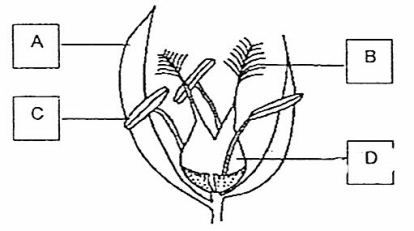 Distinguish between the pollen grains of insect-pollinated and wind-pollinated flowers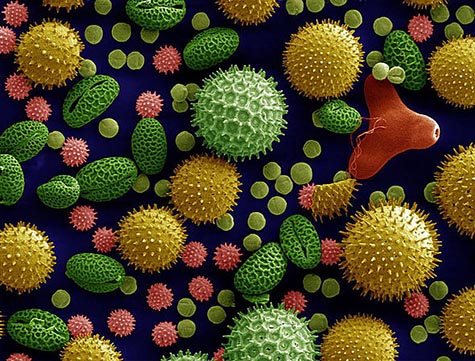 Define pollination - the transfer of pollen grains from the anther to the stigmaDefine self-pollination - the transfer of pollen grains from the anther of a flower to the stigma of the same flower or different flower on the same plantDefine cross-pollination - transfer of pollen grains from the anther of a flower to the stigma of a flower on a different plant of the same speciesDiscuss the implications to a species of self-pollination and cross-pollination in terms of variation, capacity to respond to changes in the environment and reliance on pollinatorsDescribe the structural adaptations of insect-pollinated and wind-pollinated flowersState that fertilisation occurs when a pollen nucleus fuses with a nucleus in an ovuleDescribe the growth of the pollen tube and its entry into the ovule followed by fertilisation (details of production of endosperm and development are not required)Investigate and state the environmental conditions that affect germination of seeds, limited to the requirement for water, oxygen and a suitable temperatureIGCSE Biology (Jones & Jones), p.190, activity 13.4 – ‘to find the conditions necessary for the germination of tomato seeds’.Environmental conditions affecting germinationPartFunctionPetalOften large and coloured, to attract insectsSepalProtects the flower while in budPetiole (stalk)Supports the flower to make it easily seen by insects, and to be able to withstand windStamenThe male reproductive part of the flower, made of anther and filamentAntherContains pollen sacs, in which pollen grains are formed. Pollen contains male sex cellsFilamentSupports the antherCarpelThe female reproductive part of the flower, made of stigma, style and ovaryStigmaA sticky surface that receives pollen during pollinationStyleLinks the stigma to the ovary, through which pollen tubes growOvaryContains ovules, which develop into seeds when fertilisedFeatureInsect-pollinatedWind-pollinatedPetalsPresent- often large, coloured and scentedAbsent or small and inconspicuousNectarProduced by nectaries to attract insectsAbsent, or small and greenStamenPresent inside the flowerLong filaments, allowing the anthers to hang freely outside the flower so the pollen is exposed to the windStigmasSmall surface area, inside the flowerLarge and feathery, hanging outside the flower to catch pollenPollenSmaller amounts- grains are often round and sticky, or covered in spikes to attach to the furry bodies of insectsLarger amounts of smooth and light pollen grains, which are easily carried by the windBracts (modified leaves)AbsentSometimes presentEnvironmental conditionExplanationWaterAbsorbed through micropyle, needed to activate enzymes which convert insoluble food stores into soluble foods needed for growth and energy production.OxygenNeeded for respiration, to release energy for growth and chemical changes for mobilization of food reservesSuitable temperatureFor enzymes to work as enzymes work best at optimum temperatureLightNot usually a requirement for germination  but some seeds need a period of exposure to light before they germinate